Cells Webquest Note: Takes about 40 minutes to complete!WEBSITE #1:http://www.cellsalive.com/cells/3dcell.htm1. There are two types of cells. PROKARYOTIC= ______________________					Eukaryotic= Plants and _______________________2. What types of cells do YOU have (PROKARYOTIC or EUKARYOTIC)? _____________________3. Which type of cell is more complex (complicated)?_________________________4. Which type of cell is more simple? _____________________________WEBSITE #2:http://www.cellsalive.com/cells/bactcell.htmThis is a picture of _______________________________which is a type of PROKARYOTIC CELL!DRAW A ROUGH SKETCH OF THE BACTERIA BELOW:WEBSITE #3:http://www.cellsalive.com/cells/3dcell.htmCLICK ON “take me to the animation”        NOW, CLICK ON “animal cell”IDENTIFY THE FOLLOWING CELL PARTS IN THE DIAGRAM BELOW: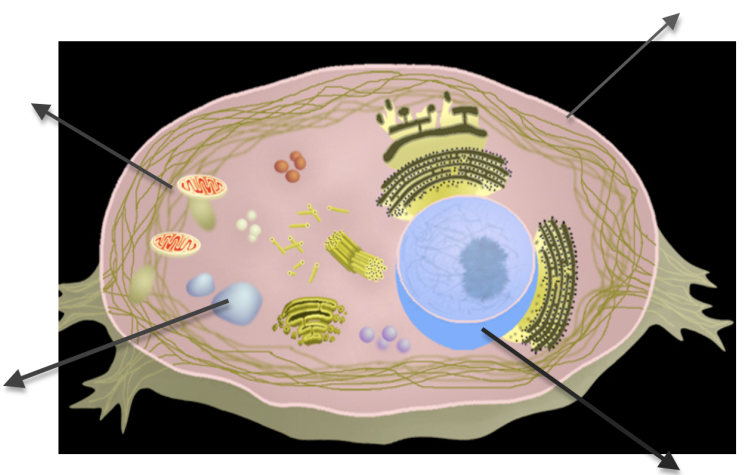 Now go back and CLICK ON THE “PLANT CELL”. Again, IDENTIFY the cell parts in the diagram below.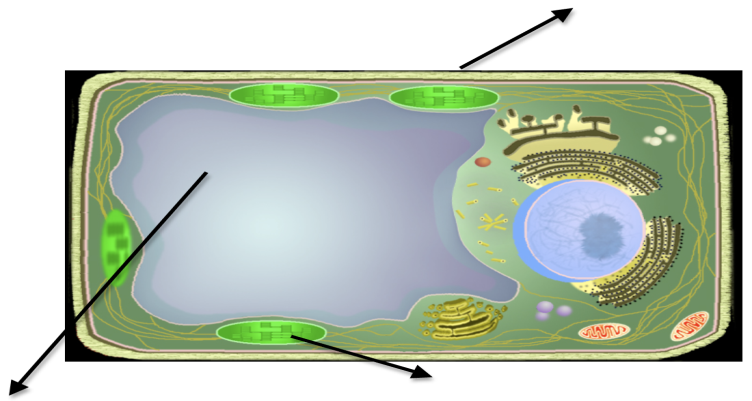 WEBSITE #4http://www.cellsalive.com/gallery.htmWEBSITE #5:http://www.scsc.k12.in.us/SMS/Teachers/Martin/replacementlink.htmWhat is a Cell?1. All ____________ things are made up of _________. Each of us has about 50 million cells - an enormous number which is difficult to imagine. Each cell is a sort of bag made from a sort of skin called a __________________. The inside of a cell is ____________ and ____________like. Cells are very ____________ - you can't see them just using your eyes. You need to use a __________________, which makes them look many times bigger than they actually are.2. If a cell is cut in half, will it survive? _____________3. TRUE or FALSE: Some organisms are made up of only ONE CELL!4. All cells have a _______________________ which separates them from the outside world.5. What is the function of a CELL MEMBRANE! (Name two!)A. ___________________________________________ B. _________________________________WEBSITE #6:http://www.scsc.k12.in.us/SMS/Teachers/Martin/replacelevelsoforganization.htm1. Within a __________________________organism there is a ____________________________. Division of labor means that the work of keeping the organism alive is ___________________________________________________. Each part has a ____________ __________ to do. And as each part does its special job, it works in __________________ with all the other parts.The arrangement of specialized parts within a living thing is sometimesreferred to as ___________________________________. ________________, of course, are the first level of organization.2. What is an EXAMPLE of a CELL found in your body? __________________3. A group of CELLS WORKING TOGETHER is called a ____________________.4. What is an EXMPLE of a TISSUE found in your body? ____________________________5. What is a group of TISSUES working together called? ____________________________6. What is an EXAMPLE of an ORGAN found in your body? NAME THREE!a. ____________________ b. _____________________ c. __________________________7. What is a group of ORGANS working together called? ________________8. NOT ON THE WEBSITE…HAVE TO USE YOUR BRAIN! What are TWOEXAMPLES of ORGAN SYSTEMS? a. ______________________ b. _______________________9. Finally, what is a group of ORGAN SYSTEMS WORKING together called? __________________WEBSITE #7: http://www.sumanasinc.com/webcontent/animations/content/eukaryoticcells.html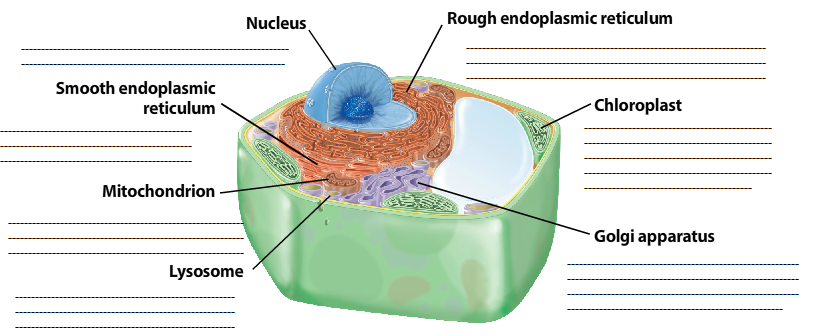 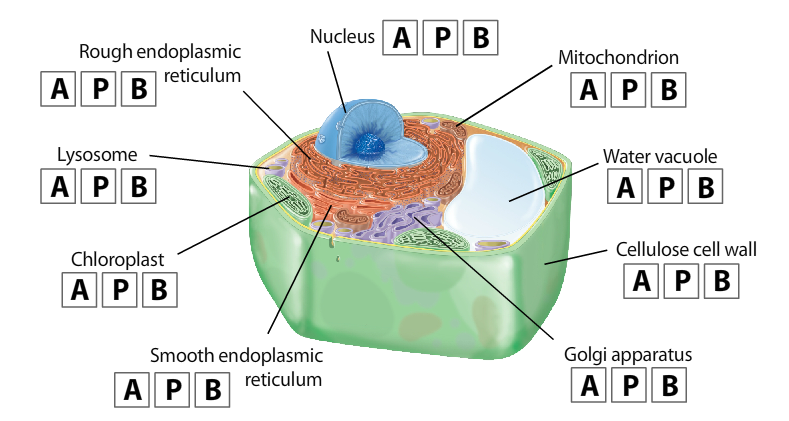 